Безопасность на воде в осенний периодОсень – любимая пора любителей рыбной ловли, охоты на водоплавающую дичь. Но такой вид отдыха таит в себе немало опасностей. Осенью температура воды составляет всего 7-8 градусов. В случае если человек окажется в воде, намокшая одежда тут же потянет его вниз. А холодная вода будет сковывать движения. Спасти в такой ситуации бывает довольно трудно.Время безопасного пребывания человека в воде:при температуре воды 5-150С – от 3,5 часов до 4,5 часов;температура воды 2-30С оказывается смертельной для человека через 10-15 минут;при температуре воды минус 20С – смерть может наступить через 5-8 минут.Следует помнить, что охлаждение организма в воде протекает интенсивнее, чем на воздухе, поскольку теплопроводность воды в 27 раз выше, чем воздуха. Наряду с переохлаждением причиной смерти в холодной воде может стать холодовой шок. Он возникает в момент внезапного попадания в холодную воду, что приводит к спазмам дыхательных путей.При выходе на берег из плавсредства сразу же согрейтесь любым доступным способом: физическими упражнениями, напряжением и расслаблением мышц, использованием укрытий, огня, горячей пищи, взаимопомощи, снять мокрую одежду и надеть сухую,  если нет такой возможности отжать и одеть ее обратно.Запрещается:Проводить интенсивное отогревание, растирать человека, поскольку это приводит к притоку холодной крови с периферии к внутренним органам и головному мозгу, которые будут продолжать охлаждаться. Согревание должно идти от центра к периферии.Во избежание несчастных случаев на воде напоминаем о мерах предосторожности:Не выходите в плавание:при минусовых температурах;при появлении ледяных закраин:в ветреную погоду;в нетрезвом состоянии;на неисправном плавсредстве;без спасательных средств (жилет, нагрудник и т.д.);в тёмное время суток;Не перегружайте плавсредство;Не берите с собой детей.Помните, пренебрежение мерами предосторожности может привести к несчастному случаю, заканчивающемуся, порой, трагедией!Если находясь на водоёме, вы попали в беду, звоните по единому телефону всех спасательных служб 112!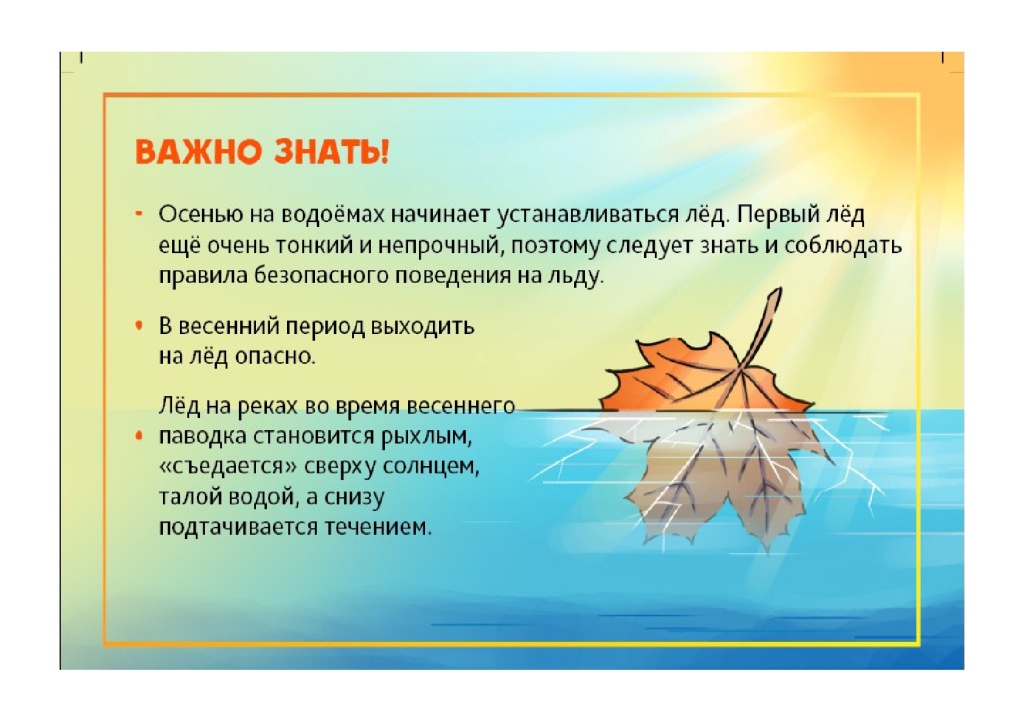 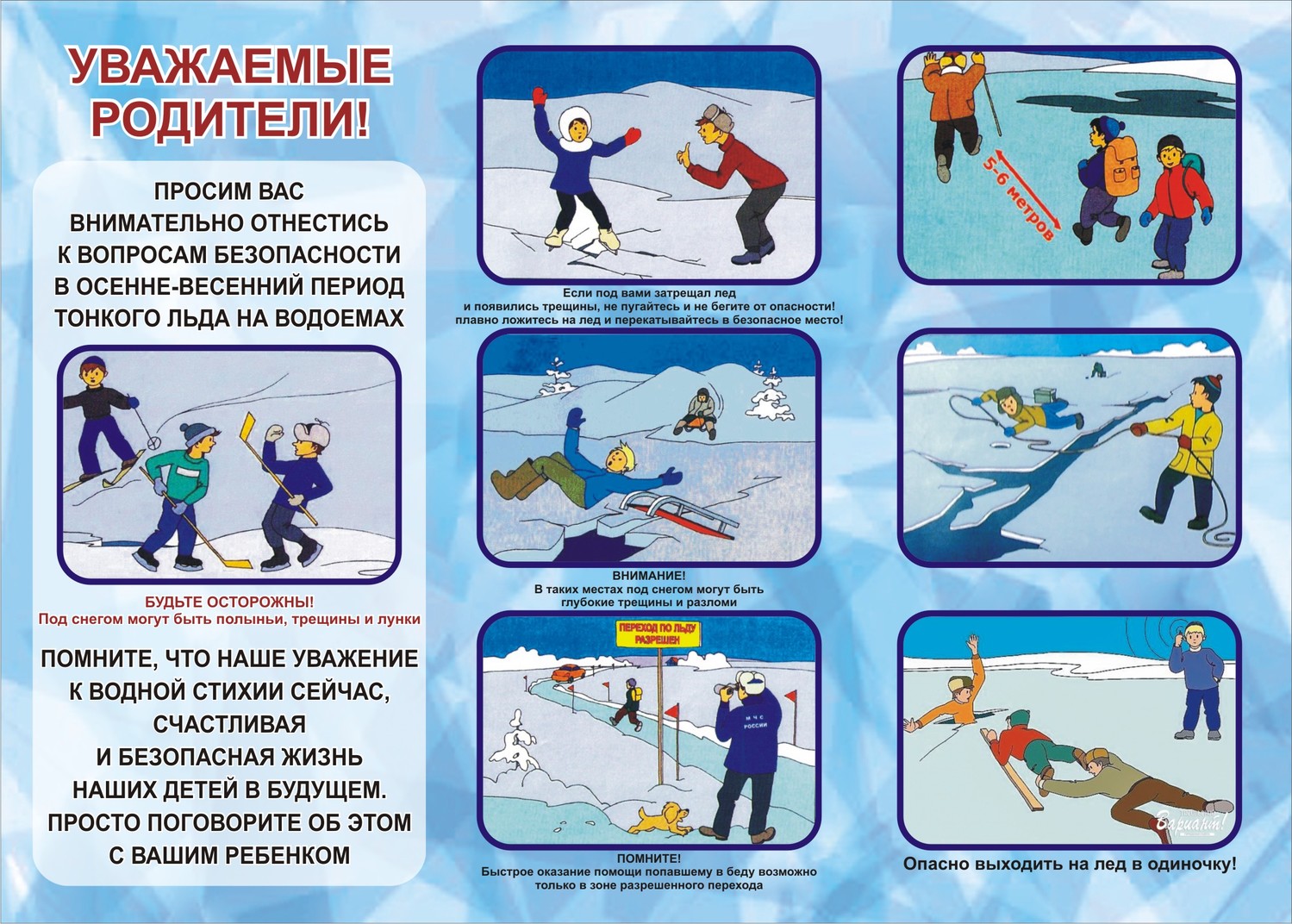 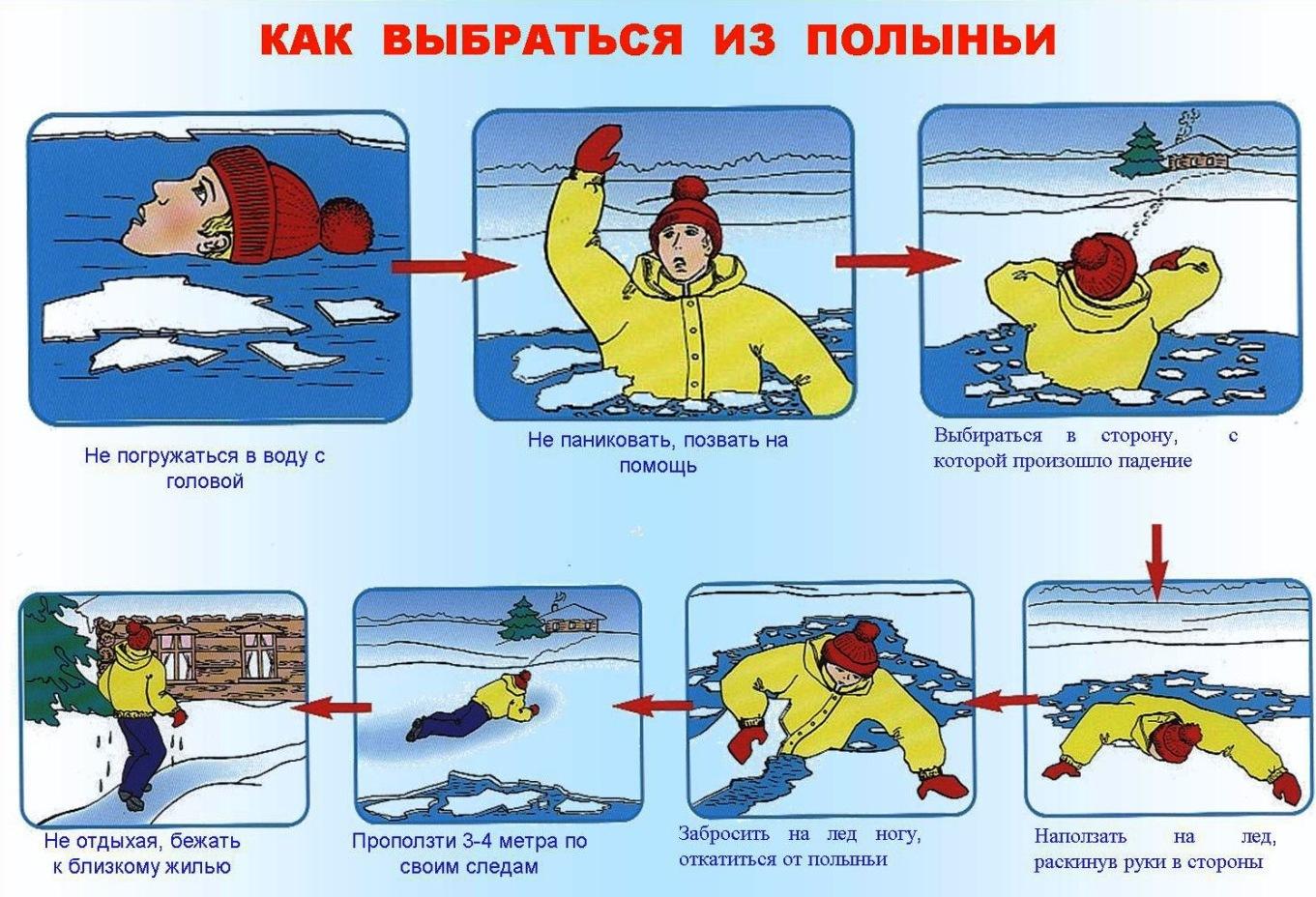 